Информация о переоборудованных помещениях для создания центра "Точка роста"Для осуществления деятельности центра «Точка роста» были отремонтированы и переоборудованы кабинет иностранного языка и актовый зал. Центр расположен в рекреации 2 этажа школы и включает в себя кабинет проектной деятельности и кабинет технологии, информатики и ОБЖ.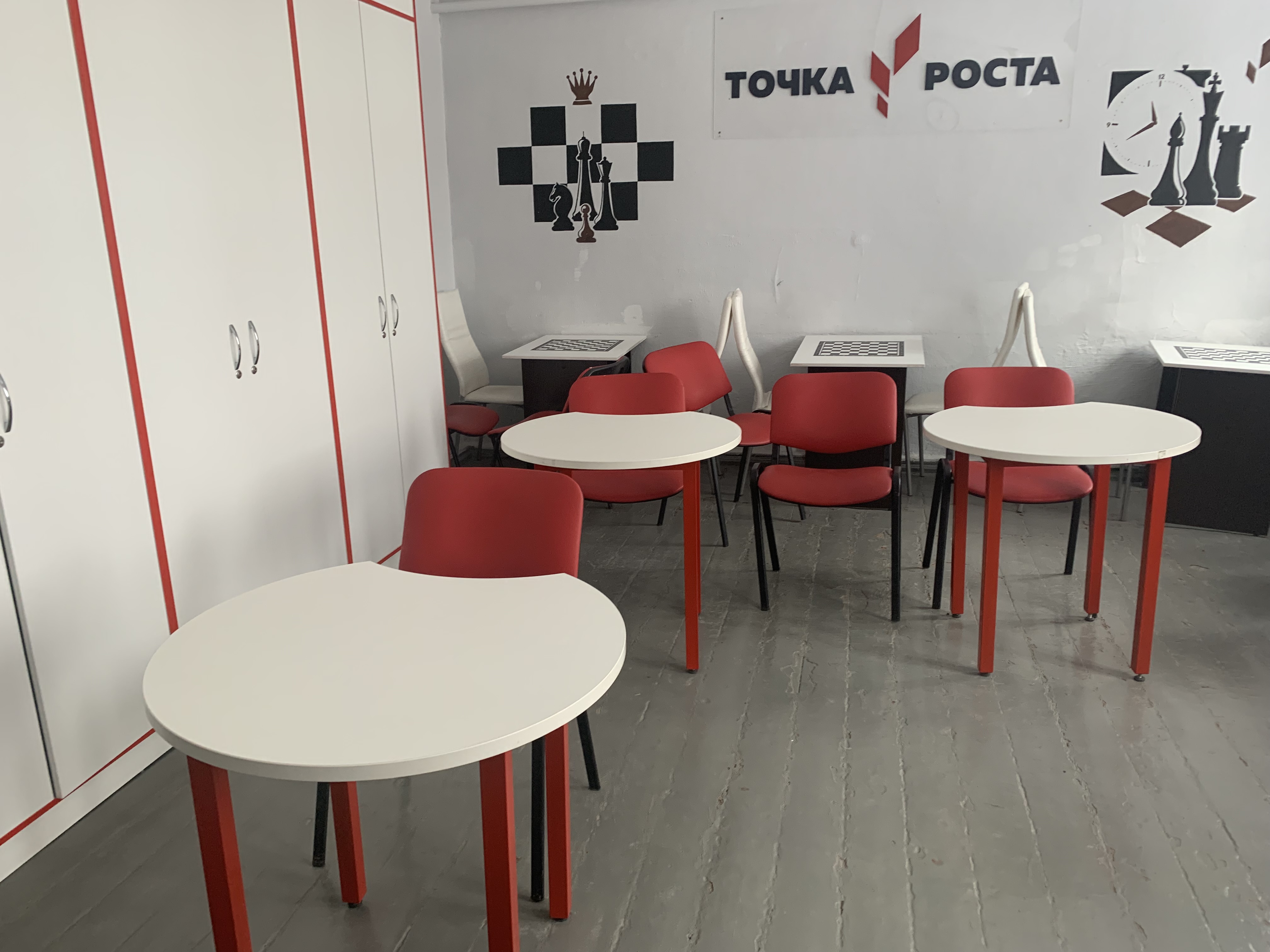 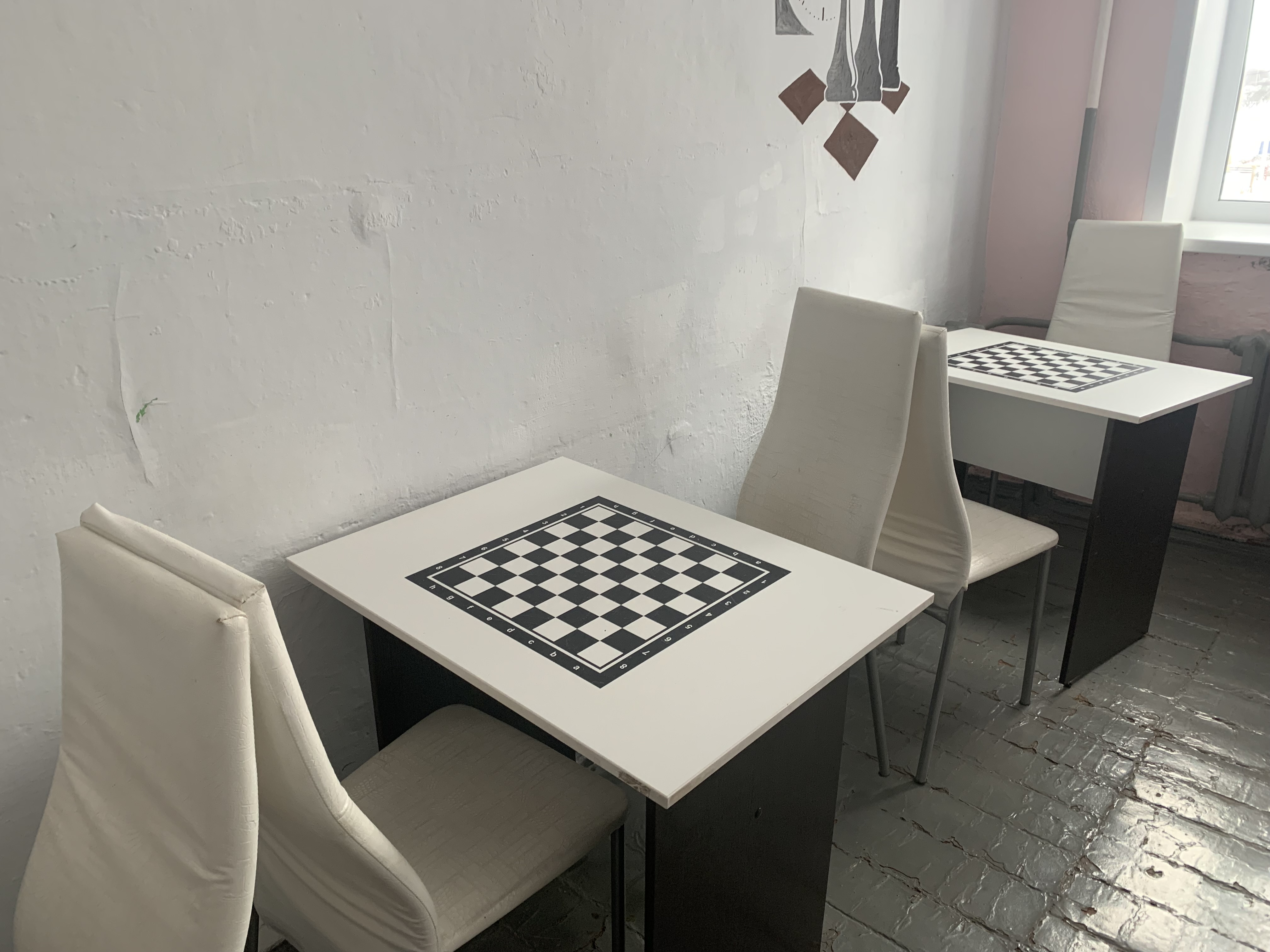 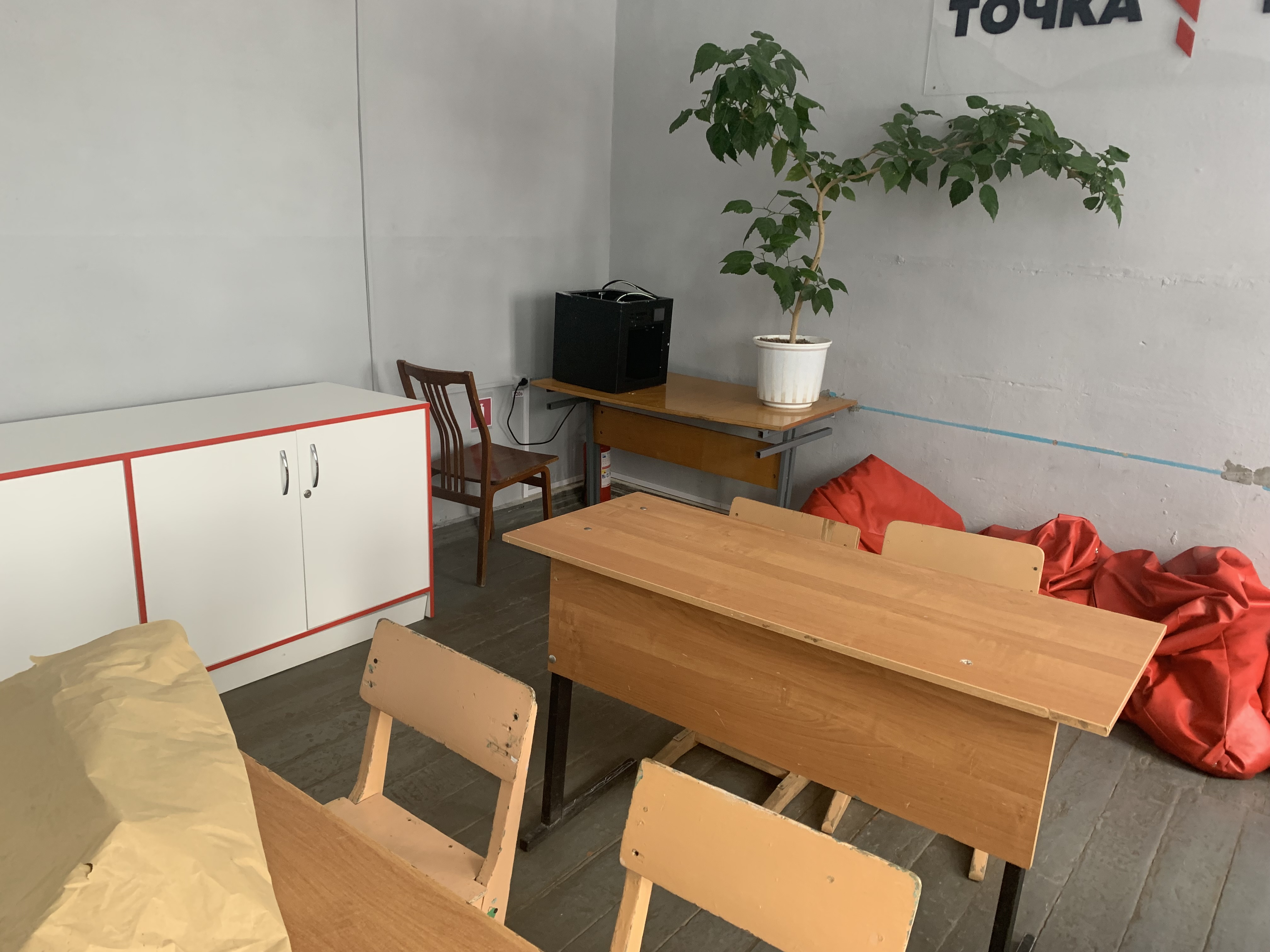 